               ҠАРАР                                                                              ПОСТАНОВЛЕНИЕ    23 октябрь  2017 й.	                             №  53                	           23 октября  2017 г.«Об отмене постановлений  администрации сельского поселения Чалмалинский сельсовет муниципального района Шаранский район Республики Башкортостан»  В целях приведения муниципальных правовых актов администрации сельского поселения Чалмалинский сельсовет муниципального района Шаранский район Республики Башкортостан в соответствие с действующим законодательством, ПОСТАНОВЛЯЮ:    1. Постановление № 146 от 01 сентября 2016 года «Об утверждении Административного регламента предоставления муниципальной услуги «Прием документов, необходимых для согласования перевода жилого помещения в нежилое или нежилого помещения в жилое, а также выдача соответствующих решений о переводе или отказе в переводе Администрацией  сельского поселения Чалмалинский сельсовет муниципального района Шаранский район Республики Башкортостан» (с внесенными изменениями  № 36 от 15.06.2017 года) отменить;    2. Постановление № 148 от 01 сентября 2016 года «Об утверждении Административного регламента предоставления  муниципальной услуги «Прием документов, необходимых для согласования перепланировки и (или) переустройства жилого (нежилого) помещения, а также выдача соответствующих решений о согласовании или об отказе Администрации  сельского поселения Чалмалинский сельсовет муниципального района Шаранский район Республики Башкортостан»» отменить;      3. Постановление № 149 от 01 сентября 2016 года «Об утверждении Административного регламента предоставления муниципальной услуги «Принятие на учет граждан в качестве нуждающихся в жилых помещениях Администрацией сельского поселения Чалмалинский сельсовет муниципального района Шаранский район Республики Башкортостан» отменить;    4. Постановление № 150 от 01 сентября 2016 года «Об утверждении Административного регламента предоставления муниципальной услуги  «Признание в установленном порядке жилых помещений муниципального жилищного фонда пригодными (непригодными) для проживания» Администрацией сельского поселения Чалмалинский сельсовет муниципального района Шаранский район Республики Башкортостан» отменить;    5. Настоящее постановление вступает в силу с момента его обнародования.    6.  Контроль за исполнением настоящего постановления оставляю за собой.  Глава сельского поселения                                                            И.Г. МухаметовБашкортостан РеспубликаһыныңШаран районымуниципаль районыныңСалмалы  ауыл Советыауыл биләмәһе ХакимиәтеБашкортостан РеспубликаһыныңШаран районы Салмалы  ауыл СоветыМәктәп урамы, 11, Салмалы аулы Шаран районы Башкортостан РеспубликаһыныңТел./факс(347 69) 2-61-05,e-mail:ch.selsowet@yandex.ruhttp://www.chalmaly.sharan-sovet.ru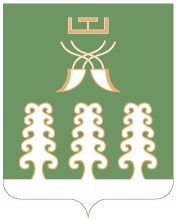 Администрация сельского поселенияЧалмалинский  сельсоветмуниципального районаШаранский районРеспублики БашкортостанЧалмалинский сельсовет Шаранского района Республики Башкортостанул. Школьная,д.11, с.Чалмалы Шаранского района, Республики БашкортостанТел./факс(347 69) 2-61-05,e-mail:ch.selsowet@yandex.ruhttp://www.chalmaly.sharan-sovet.ru